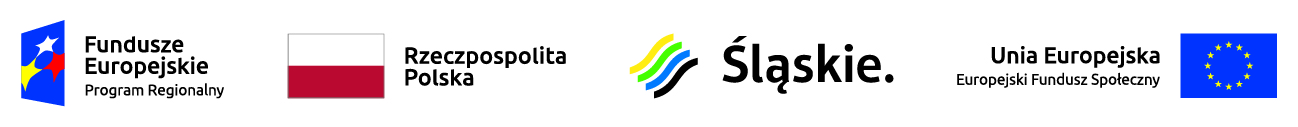 Ogłoszenie o wynikach naboru RPSL.11.01.05-IZ.01-24-253/18Projekt został wybrany do dofinansowania uchwałą nr 1965/281/V/2018 Zarządu Województwa Śląskiego z dnia 28 sierpnia 2018 roku. Jednocześnie przedmiotową uchwałą przyjęte zostały Zasady realizacji projektu.Instytucja Zarządzająca (IZ) publikuje projekt  wybrany do dofinansowania w trybie pozakonkursowym w ramach Regionalnego Programu Operacyjnego Województwa Śląskiego na lata 2014-2020 Oś Priorytetowa XI Wzmocnienie potencjału edukacyjnego, Działanie 11.1 Ograniczenie przedwczesnego kończenia nauki szkolnej oraz zapewnienie równego dostępu do dobrej jakości edukacji elementarnej, kształcenia podstawowego 
i średniego, Poddziałanie 11.1.5 Efektywny rozwój dzieci i młodzieży - program stypendialny.Instytucja Zarządzająca (IZ) publikuje projekt  wybrany do dofinansowania w trybie pozakonkursowym w ramach Regionalnego Programu Operacyjnego Województwa Śląskiego na lata 2014-2020 Oś Priorytetowa XI Wzmocnienie potencjału edukacyjnego, Działanie 11.1 Ograniczenie przedwczesnego kończenia nauki szkolnej oraz zapewnienie równego dostępu do dobrej jakości edukacji elementarnej, kształcenia podstawowego 
i średniego, Poddziałanie 11.1.5 Efektywny rozwój dzieci i młodzieży - program stypendialny.Instytucja Zarządzająca (IZ) publikuje projekt  wybrany do dofinansowania w trybie pozakonkursowym w ramach Regionalnego Programu Operacyjnego Województwa Śląskiego na lata 2014-2020 Oś Priorytetowa XI Wzmocnienie potencjału edukacyjnego, Działanie 11.1 Ograniczenie przedwczesnego kończenia nauki szkolnej oraz zapewnienie równego dostępu do dobrej jakości edukacji elementarnej, kształcenia podstawowego 
i średniego, Poddziałanie 11.1.5 Efektywny rozwój dzieci i młodzieży - program stypendialny.Instytucja Zarządzająca (IZ) publikuje projekt  wybrany do dofinansowania w trybie pozakonkursowym w ramach Regionalnego Programu Operacyjnego Województwa Śląskiego na lata 2014-2020 Oś Priorytetowa XI Wzmocnienie potencjału edukacyjnego, Działanie 11.1 Ograniczenie przedwczesnego kończenia nauki szkolnej oraz zapewnienie równego dostępu do dobrej jakości edukacji elementarnej, kształcenia podstawowego 
i średniego, Poddziałanie 11.1.5 Efektywny rozwój dzieci i młodzieży - program stypendialny.Instytucja Zarządzająca (IZ) publikuje projekt  wybrany do dofinansowania w trybie pozakonkursowym w ramach Regionalnego Programu Operacyjnego Województwa Śląskiego na lata 2014-2020 Oś Priorytetowa XI Wzmocnienie potencjału edukacyjnego, Działanie 11.1 Ograniczenie przedwczesnego kończenia nauki szkolnej oraz zapewnienie równego dostępu do dobrej jakości edukacji elementarnej, kształcenia podstawowego 
i średniego, Poddziałanie 11.1.5 Efektywny rozwój dzieci i młodzieży - program stypendialny.Instytucja Zarządzająca (IZ) publikuje projekt  wybrany do dofinansowania w trybie pozakonkursowym w ramach Regionalnego Programu Operacyjnego Województwa Śląskiego na lata 2014-2020 Oś Priorytetowa XI Wzmocnienie potencjału edukacyjnego, Działanie 11.1 Ograniczenie przedwczesnego kończenia nauki szkolnej oraz zapewnienie równego dostępu do dobrej jakości edukacji elementarnej, kształcenia podstawowego 
i średniego, Poddziałanie 11.1.5 Efektywny rozwój dzieci i młodzieży - program stypendialny.Instytucja Zarządzająca (IZ) publikuje projekt  wybrany do dofinansowania w trybie pozakonkursowym w ramach Regionalnego Programu Operacyjnego Województwa Śląskiego na lata 2014-2020 Oś Priorytetowa XI Wzmocnienie potencjału edukacyjnego, Działanie 11.1 Ograniczenie przedwczesnego kończenia nauki szkolnej oraz zapewnienie równego dostępu do dobrej jakości edukacji elementarnej, kształcenia podstawowego 
i średniego, Poddziałanie 11.1.5 Efektywny rozwój dzieci i młodzieży - program stypendialny.Instytucja Zarządzająca (IZ) publikuje projekt  wybrany do dofinansowania w trybie pozakonkursowym w ramach Regionalnego Programu Operacyjnego Województwa Śląskiego na lata 2014-2020 Oś Priorytetowa XI Wzmocnienie potencjału edukacyjnego, Działanie 11.1 Ograniczenie przedwczesnego kończenia nauki szkolnej oraz zapewnienie równego dostępu do dobrej jakości edukacji elementarnej, kształcenia podstawowego 
i średniego, Poddziałanie 11.1.5 Efektywny rozwój dzieci i młodzieży - program stypendialny.Instytucja Zarządzająca (IZ) publikuje projekt  wybrany do dofinansowania w trybie pozakonkursowym w ramach Regionalnego Programu Operacyjnego Województwa Śląskiego na lata 2014-2020 Oś Priorytetowa XI Wzmocnienie potencjału edukacyjnego, Działanie 11.1 Ograniczenie przedwczesnego kończenia nauki szkolnej oraz zapewnienie równego dostępu do dobrej jakości edukacji elementarnej, kształcenia podstawowego 
i średniego, Poddziałanie 11.1.5 Efektywny rozwój dzieci i młodzieży - program stypendialny.Lp.Tytuł projektuNazwa wnioskodawcyWartość zatwierdzonego projektuWartość dofinansowaniaWyniki ocenyData wybrania projektu do dofinansowaniaPlanowana data rozpoczęcia realizacji projektuPlanowana data zakończenia realizacji projektuPlanowana data zakończenia realizacji projektuPlanowana data zakończenia realizacji projektuŚląskie. Inwestujemy w talenty - IV edycjaWojewództwo Śląskie5 029 410,00 zł4 777 939,50 zł502018-08-282018-08-012019-07-312019-07-31